Форма бланка утверждена РешениемМС МО «Купчино» от 24.10.2019 № 14ПРОЕКТ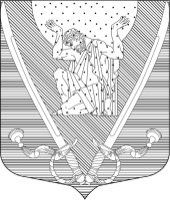 МУНИЦИПАЛЬНЫЙ СОВЕТвнутригородского муниципального образованияСанкт-Петербургамуниципальный округ Купчино6 СОЗЫВ (2019-2024 г.г.)Р Е Ш Е Н И Е  № ХХХх.хх.2021                                                                                                      Санкт-Петербург«О признании утратившими силу нормативных и локальных правовых актов внутригородского муниципального образования Санкт-Петербурга муниципальный округ Купчино»В соответствии с Федеральным законом от 06.10.2003 N 131-ФЗ «Об общих принципах организации местного самоуправления в Российской Федерации», в соответствии с  Уставом внутригородского муниципального образования Санкт-Петербурга муниципальный округ Купчино (в новой редакции),  в связи с изменением федерального и регионального законодательстваМуниципальный Совет  Р  Е  Ш  И  Л   :	1. Признать утратившими силу в связи с изменением федерального и регионального законодательства следующие Решения Муниципального Совета внутригородского муниципального образования Санкт-Петербурга муниципальный округ Купчино: -  Положение «Об утверждении Правил уборки, обеспечения частоты и порядка на территории муниципального образования», утвержденное в соответствии с Постановлением Правительства Санкт-Петербурга от 26 октября 2004 года N 1746 (в редакции Постановления Правительства Санкт-Петербурга от 28.03.2006 № 111);- Временный регламент заседания Муниципального Совета (2006 год);- от 26.07.2005 № 38 «О создании комиссии по проведению конкурсов на закупку товаров, работ и услуг для нужд муниципального образования»;- от 28.03.2008 №112 «Об утверждении Положения о материальном стимулировании работников Муниципального Совета и Местной Администрации внутригородского муниципального образования Санкт-Петербурга муниципальный округ Купчино»;- от 19.01.2004 № 12 «Об избирательной комиссии внутригородского муниципального образования Санкт-Петербурга муниципальный округ Купчино»;- от 07.03.1998 № 3 «О временном Положении о Муниципальном Совете»;- от 16.11.1998 № 60 «О выплате компенсации по расходам, связанным с депутатской деятельностью»;-  «Положение о контрольно-ревизионной комиссии внутригородского муниципального образования Санкт-Петербурга муниципальный округ Купчино»;- «Положение о порядке ведения Реестра  муниципальных контрактов, заключенных Местной администрацией внутригородского муниципального образования Санкт-Петербурга муниципальный округ Купчино»- от 23.06.2006 № 33 «Об утверждении Положения о постоянной комиссии по планам и программам социально-экономического развития, бюджетно-финансовой внутригородского муниципального образования Санкт-Петербурга муниципальный округ Купчино»;- от 23.06.2009 № 34 «Об утверждении Положения о комиссии по благоустройству, озеленению и окружающей среды»;- от 28.07.2009 № 39 «Об утверждении Постоянной комиссии по ВПВ»;- от 29.09.2009 № 47 «Об утверждении Регламента заседаний Муниципального Совета внутригородского муниципального образования Санкт-Петербурга муниципальный округ Купчино»;- от 06.10.2009 «Положение о спортивном празднике «Папа, мама, я – спортивная семья МО Купчино»;- от 25.05.2010 № 10 «Об утверждении Положения об обеспечении доступа к информации о деятельности органов местного самоуправления внутригородского муниципального образования Санкт-Петербурга муниципальный округ Купчино»;- от 25.05.2010 № 40 «О внесении изменений в Положение о порядке проведения конкурса на замещение должности Главы Местной администрации внутригородского муниципального образования Санкт-Петербурга муниципальный округ Купчино»;- от 25.05.2011 «Об утверждении Положения о порядке уведомления Главы органов местного самоуправления о фактах обращения в целях склонения муниципального служащего, замещающего должность муниципальной службы, к совершению коррупционных правонарушений»; - от 25.10.2011 № 29 «О внесении изменений в муниципальный правовой акт и в Положение о возмещении расходов, связанных с депутатской деятельностью депутатов внутригородского муниципального образования Санкт-Петербурга муниципальный округ Купчино»;- от 27.03.2012 № 10 «Об утверждении Порядка рассмотрения в Муниципальном Совете внутригородского муниципального образования Санкт-Петербурга муниципальный округ Купчино документов, необходимых для начисления, перерасчета ежемесячной доплаты за стаж (общую продолжительность) работы (службы) в органах местного самоуправления внутригородского муниципального образования Санкт-Петербурга муниципальный округ Купчино к трудовой пенсии по старости, трудовой пенсии по инвалидности, пенсии за выслугу лет лицам, замещающим муниципальные должности, должности муниципальной службы в органах местного самоуправления  внутригородского муниципального образования Санкт-Петербурга муниципальный округ Купчино»;- от 21.08.2012 № 29 «Об утверждении Положения об организации зеленых насаждений внутриквартального озеленения на территории муниципального образования»;- от 21.08.2012 № 30 «Об утверждении Порядка организации работ по компенсационному озеленению в отношении территорий зеленых насаждений внутриквартального озеленения на территории внутригородского муниципального образования Санкт-Петербурга муниципальный округ Купчино»;        - от 03.12.2013 № 40 «О порядке размещения информации о деятельности органов местного самоуправления внутригородского муниципального образования Санкт-Петербурга муниципальный округ Купчино  в информационно-коммуникационной сети Интернет»;- от 25.03.2014 № 10 «Перечень обязательной информации о деятельности Муниципального Совета внутригородского муниципального образования Санкт-Петербурга муниципальный округ Купчино, подлежащей размещению в информационно-коммуникационной сети Интернет»;-  от 21.10.2014 № 02-р «Об утверждении Положения об организации работы с персональными данными в Муниципальном Совете внутригородского муниципального образования Санкт-Петербурга муниципальный округ Купчино»;-   от 23.01.2015 № 03 «Об утверждении Положения о помощниках депутатов Муниципального Совета внутригородского муниципального образования Санкт-Петербурга муниципальный округ Купчино»;- от 24.02.2015 № 05 «Об утверждении Положения о разъездном характере работ муниципальных служащих внутригородского муниципального образования Санкт-Петербурга муниципальный округ Купчино»;             - от 28.04.2015 № 15 «Об утверждении Положения о порядке владения, пользования и распоряжения муниципальной собственностью внутригородского муниципального образования Санкт-Петербурга муниципальный округ Купчино»;- от 09.06.2015 № 24а «Об утверждении Положения о порядке предоставления лицами, замещающими муниципальные должности, сведений о своих доходах, расходах, обязательствах имущественного характера своих, супруги (супруга) и несовершеннолетних детей»;    - от 20.10.2015 № 45а «Об утверждении Положения о комиссии по противодействию коррупции  в органах местного самоуправления внутригородского муниципального образования Санкт-Петербурга муниципальный округ Купчино»;- от 29.03.2016 № 13а «О Постоянной комиссии по планам и программам социально-экономического развития, бюджетно-финансовой во внутригородском муниципальном  образовании Санкт-Петербурга муниципальный округ Купчино»;- от 19.07.2016 № 30а «Об утверждении Положения о бюджетном процессе во внутригородском муниципальном образовании Санкт-Петербурга муниципальный округ Купчино»;- от 31.07.2018 «Положение о порядке формирования, утверждения и ведения плана закупок и планов-графиков внутригородского муниципального образования Санкт-Петербурга муниципальный округ Купчино»;- от 16.04.2019 № 11а «Об утверждении Положения об Общественном совете при Муниципальном Совете внутригородского муниципального образования Санкт-Петербурга муниципальный округ Купчино». 	2. Контроль за исполнением настоящего Решения возложить на Главу муниципального образования А.В. Пониматкина.Глава муниципального образования -Председатель Муниципального Совета                                                А.В. Пониматкин192212,  Санкт-Петербург,  ул. Будапештская,  дом №19,  корп.№1;  тел.  (812) 7030410,  e-mail: mocupсh@gmail.com.